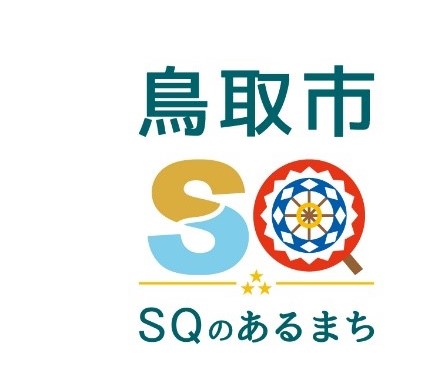 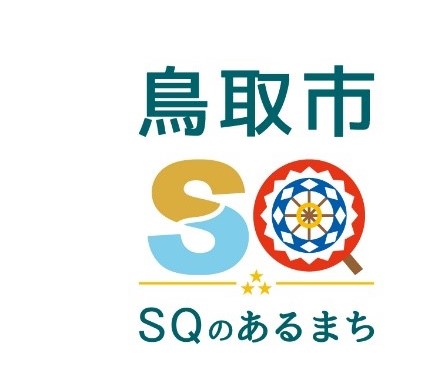 断熱DIYワークショップの開催について（鳥取市市民まちづくり提案事業）本市では公共施設のライフサイクルコスト（光熱水費等）の削減が大きな課題となっており、併せて、地球温暖化対策として、脱炭素社会の実現に向けた取組を進めていくことが必要となっています。こうした状況を踏まえ、「鳥取市市民まちづくり提案事業」により、公共施設における省エネ化（断熱性能の向上等）の実証実験を通じて、コストを抑えた省エネ施策の知見（今後の取組につながるデータや経験等）を得ると同時に、その結果と取組を広く市民へ発信していける事業を市と一緒に実践していただける事業主体を募集しました。この度、この事業主体として応募・採択された事業者の主催で、市民との協働による「断熱DIYワークショップ」が以下のとおり開催されますのでお知らせします。■開催日時令和4年12月10日（土）10時～12時■場　所せんきょう児童クラブ（片原一丁目205）■主　催特定非営利活動法人ふふや　担当者：竹俣　090-4800-9305※当日のタイムスケジュールなどは主催者へお問い合わせください。■主な参加者・せんきょう児童クラブを利用する児童及びその保護者・その他の児童クラブの関係者・協力していただける事業者　ほか（主催者が参加者を募集：20人程度を想定）■ワークショップの概要（１）せんきょう児童クラブの窓を協力事業者の指導を得ながらDIYで断熱改修（２階の窓（７枚）に内窓を設置することで、断熱性能を向上）（２）改修前後の温度変化を測定することで、窓の断熱効果の実証実験資料提供資料提供資料提供令和４年１２月５日令和４年１２月５日令和４年１２月５日担当課（担当）生活環境課（田中）資産活用推進課（佐藤）30-8082（内線7381）30-8136（内線7172）※市民まちづくり提案事業とは　市が示す行政課題の解決のため、民間の自由な発想に基づき提案された「まちづくり事業」を支援することにより、課題解決や市民活動の活性化、市民と行政の協働のまちづくりを推進することを目的とした事業